ΠΕΡΙΕΧΟΜΕΝΑΑντανακλούν τον οδηγό διευκόλυνσης ΕισαγωγήΑντικατοπτρίζουν το Σκοπό του ΈργουΑύξηση της ευαισθητοποίησης και τόνωση της Εκτελεστικής Λειτουργίας και Κοινωνικής Συναισθηματικής Μάθησης με την ενσωμάτωση τεκμηριωμένων στρατηγικών στο σχολείο για να ενδυναμώσουν τους μαθητές, τους δασκάλους και τους γονείς.Αντανακλώντας το στόχο της πορείαςΝα δοθεί η δυνατότητα στους εκπαιδευτικούς να αναπτύξουν πιο κρίσιμες ικανότητες για να διδάξουν και να αναπτύξουν SELκαι EF μέσω ευρύτερης εμπλοκής και προώθησης της μάθησης SEL και EF στην καθημερινήσχολικές δραστηριότητες, αίθουσα διδασκαλίας και μη-σχολική βάση.5η ΣΥΝΟΔΟΣΟΛΟΜΕΛΑναθεώρηση, αντανάκλαση και προγραμματισμός δράσηςΣύνοδος 5 ΣκοπόςΝα ανασκοπήσει την εκμάθηση από το μάθημα και να συλλάβει την ποιοτική αξιολόγηση από τον πιλότο που θα ενσωματωθεί στο τελικό υλικό του μαθήματοςΝα προσδιορίσετε και να συλλέξετε τη μάθηση ως ομάδα5η ΣΥΝΟΔΟΣ ΟΛΟΜΕΛΣΤΟΧΟΙΓια να καταλάβετε ποιες είναι οι βασικές αντανακλάσεις από την πορείαΓια να αιχμαλωτίσετε το μάθημα η μάθηση είναι και ανατροφοδότηση από τον τρόπο με τον οποίο αυτό μπορεί να ενσωματωθεί στην καθημερινή πρακτικήΝα σχεδιάσει δράση τα επόμενα βήματα για να ενσωματώσει το μάθημα Make My Day μάθηση ενσωματώνοντας SEL και EF και την προοπτική του παιδιού στην καθημερινή ολόκληρη σχολική προσέγγισηΟι ακόλουθοι στόχοι συνεχίζονται από τη σύνοδο 1:Προσδιορισμός πτυχών της SEL στην ίδια πρακτική και διατύπωση παραδειγμάτων.Να αυξήσει την επίγνωση της ευρύτερης εικόνας για το πώς η SEL επηρεάζει και επηρεάζεται από το σχολείο, τη μάθηση, τους γονείς και την κοινότητα.Να εξερευνήσετε το ταξίδι και τις προοπτικές του παιδιού μέσα στη μέρα για να κατανοήσετε τις ευκαιρίες για παρέμβαση και ποιος μπορεί να επηρεάσει ή να επηρεάσει την ημέρα του.Να εξουσιοδοτήσουν τους συμμετέχοντες να εδραιώσουν τη μάθησή τους, να αναλογιστούν την πρακτική και να επιτρέψουν τη διαμόρφωση συγκεκριμένων στόχων για την εφαρμογή στρατηγικών στην τάξη μεταξύ των συνεδριών.Δημιουργία ενός ασφαλούς και αξιόπιστου μαθησιακού περιβάλλοντος, το οποίο θα επιτρέπει την ενεργό μάθηση από την πρακτική μέσω της ανατροφοδότησης, της υιοθέτησης, της προσαρμογής και της καινοτομίας με επίκεντρο τις δραστηριότητες που υλοποιούνται με τα παιδιά.Επιθυμητά αποτελέσματα:Μέχρι το τέλος της συνόδου οι συμμετέχοντες θα έχουν:Αντανακλώνται στη δική τους μάθησηΣυνεισέφεραν τους προβληματισμούς τους στην ανάπτυξη του μαθήματοςΑνέπτυξαν ένα σχέδιο δράσης για την εφαρμογή στο ίδιο τους το σχολείοΑυτή η σύνοδος θα παρέχειΈνας οδηγός προβληματισμού που μοντελοποιεί μια δομή προπονήσεως βασισμένη στην SEL (Βλέπε, Σκέφτομαι (Νιώθω) Πείτε, Κάντε) για τους συμμετέχοντες να ενδυναμώσουν την αυτογνωσία και την αυτο-οδηγούμενη μάθηση μέσω του προβληματισμού συμβάλλοντας στην επίτευξη του στόχου του μαθήματος Make My Day.5η ΣΥΝΟΔΟΣ ΟΛΟΜΕΛΠΕΡΙΣΣΟΤΕΡΑ	Αυτή η συνεδρία έχει σχεδιαστεί για να διαρκέσει 2 ώρες για να ολοκληρωθεί (αφαίρεση χρόνου για οποιαδήποτε θέματα πουδεν καλύφθηκαν ήδη, προτείνονται χρονοδιαγράμματα.)Μέρος 1Γρήγορη	αναθεώρηση ολόκληρου του μαθήματος (				15 λεπτά)		ΜΕΡΟΣ 2 Σκέψεις & Σχεδιασμός δράσης (				45 λεπτά)Μέρος 3	Παρουσιάσεις ομάδας (						45 λεπτά)Μέρος 4Αξιολόγηση	( 							15 λεπτά)Συνεδρία 5 Υποστηρίζοντας υλικά —Slide deck, Implementation Pack.Μέρος 1Brief	Review του Ολόκληρου Μαθήματος	Θυμίστε σε όλους ότι εργαζόμαστε μαζί για να καλλιεργήσουμε ένα συνεργατικό περιβάλλον για να γνωριστούμε και να δημιουργήσουμε έναν ασφαλή χώρο για να μάθουμε.Η κατανόηση λίγο για κάθε άτομο θα μας βοηθήσει να αναπτύξουμε μια προσέγγιση SEL για να εργαστούμε ως ομάδα.
Κατά τη διάρκεια της συνόδου 1 αναπτύξαμε μια συμφωνία ομάδας σχετικά με το τι θα μας βοηθούσε να συνεργαστούμε καλά – να συμμεριστούμε τη συμφωνία- να ρωτήσουμε αν όλοι είναι πρόθυμοι να συνεχίσουν να μοιράζονται την ευθύνη για την προσήλωση στη συμφωνία.Η συμφωνία της ομάδας αποτελεί ενεργό μέρος της μοντελοποίησης μιας προσέγγισης SEL και EF – βοηθώντας την ικανότητά μας να εκτιμούμε και να συμπεριλαμβάνουμε όλους, να αναγνωρίσουμε τη διαφορά, να κατανοήσουμε τα συναισθήματά μας, να μοιραστούμε τις προσδοκίες μας, να σεβαστούμε ο ένας τον άλλον και να δώσουμε τη δυνατότητα να ακουστεί η φωνή όλων.Είναι ένα σημαντικό πρωτόκολλο για τη συνεργασία και σημαντικό για τη συν-δημιουργία και την αλλαγή που ταιριάζει σε διαφορετικές περιστάσεις.Στόχος Η ανασκόπηση της μάθησης δράσης από τους συμμετέχοντες σε διάφορες ασκήσεις που έχουν δοκιμαστεί στο σχολείο/ταξείο/σπίτιΗ Αγία Γραφή του ΔιευκόλυνσηςΓεια σας και καλωσήρθατε πίσω στη Σύνοδο 5 – η τελική συνεδρία του προγράμματος Make My Day αν και είναι πάρα πολύ η αρχή των συνεχιζόμενων σχέσεων, μοιράζονται και ελπίζουμε μελλοντική συνεργατική εργασία για την προώθηση της μάθησης στην πράξη.Check in με τους συμμετέχοντες.Προσθέστε οποιοδήποτε υπόλοιπο περιεχόμενο που δεν καλύπτεται μέχρι στιγμής.Ο κύριος στόχος αυτής της τελικής συνόδου είναι η αναθεώρηση της μάθησης και η ανάπτυξη σχεδίων δράσης για την ενσωμάτωση όσων λειτουργούν.Κάντε την αναθεώρηση του μαθήματος ημέρας μου:Παρουσιάσεις του πυρήνα διαφάνειες για να υπενθυμίσει στους συμμετέχοντες το βασικό περιεχόμενο που καλύπτεται (κάθε εταίρος που θα συμπλέξει σύμφωνα με το πώς/τι παρουσιάστηκε) για να δώσει μια γρήγορη υπενθύμιση των βασικών στοιχείων του μαθήματος.Μοιραστείτε κάθε εισροή που συγκρούστηκε κατά τη διάρκεια του μαθήματος ως απάντηση σε δραστηριότητες και ασκήσεις.Εάν έχετε βάλει μαζί μια κάρτα συνταγής για παράδειγμα ως ένα συν-δημιουργημένο αποτέλεσμα του μαθήματος – αυτό θα ήταν χρήσιμο να μοιραστείτε και να διαδώσετε ως εργαλείο για τους συμμετέχοντες.ΜΕΡΟΣ 2 ΗΛΕΚΤΡΟΝΙΚΗ, ΣΥΣΤΑΣΗ, DO Reflection* Προτάσεις – θα μπορούσε να χρησιμοποιήσει Webinar δημοσκόπηση για να συλλάβει τις απαντήσεις των ερωτήσεωνΔιαδραστική Δραστηριότητα:Πάνω από τις ερωτήσεις Head Poll:Ποιο ήταν το αγαπημένο στοιχείο του περιεχομένου του μαθήματος;Τι τις έκανε τις αγαπημένες σου;Τι έμαθες για τον εαυτό σου, τους μαθητές σου, το σχολείο σου;Τι δραστηριότητες χρησιμοποίησες;Πώς οι δραστηριότητες που χρησιμοποιήσατε ενσωματώθηκαν και αναπτύχθηκαν;Ποια τρία πράγματα σκοπεύετε να κάνετε στη συνέχεια – με ποιον και πώς;Δείτε τη Σκέψη Say Do καθοδηγούμενη διαδικασίαΣύνολο κατευθυνόμενων ερωτήσεων σχετικά με το περιεχόμενο και την άσκησηΒλέπεΠοιες ασκήσεις/δραστηριότητες έχετε δει να εργάζονται και γιατί;Ποιες ασκήσεις/δραστηριότητες/στρατηγικές βρήκατε πιο χρήσιμες;Τι έχω δει ή ακούσει που είναι πιο διαφορετικό;— Σκέψου.Πώς έχει αλλάξει ο τρόπος σκέψης σου;Πώς έχει αναπτύξει ο φακός μου τη σκέψη και την εξάσκηση;Ας το πούμε.Τι λέμε διαφορετικά και σε ποιον;Πώς εμπλέκατε συναδέλφους – τι μοιραζόσασταν;Τι συμβαίνει στο ευρύτερο σχολικό πλαίσιο;Κάν’ το.Τι κάνουμε διαφορετικά και σε ποιον;Ποιοι πόροι έχουν παραχθεί και τι θα κάνετε με αυτούς;Τι θα κάνεις μετά; Τα επόμενα βήματα και ενέργειες;Μελλοντική εστίαση – τι έλειπε – τι άλλο θα ήταν χρήσιμο;Διαδραστική Δραστηριότητα:Προβληματισμός για την εφαρμογήΣτο τέλος της συνόδου 1 εισαγάγαμε την προσέγγιση SEE, THINK, SAY, DO coaching ως εργαλείο αντανάκλασης.Μοιραστήκαμε επίσης το πακέτο εφαρμογής που περιέχει ασκήσεις τσιμπήματος για να δοκιμάσουμε μεταξύ των συνεδριών για να εδραιώσουμε τη μάθηση σας και να εφαρμόσουμε τη γνώση.Σας ζητήσαμε να καταγράψετε τις σκέψεις σας σχετικά με την ενέργειά σας στη φόρμα SAQ στο σύνδεσμο που παρέχεται.Ποιες ασκήσεις δοκιμάσατε – καταγράψτε τις απαντήσεις και αναθέστε στους συμμετέχοντες, ει δυνατόν, που χρησιμοποίησαν την ίδια δραστηριότητα/ίες, σε μικρές ομάδες και τους ζητήσατε να χρησιμοποιήσουν το μοντέλο SEE, THINK, SAY, DO για να επανεξετάσουν – πάνω από τις σκέψεις του κεφαλιού – 10 λεπτάΕπαναφέρετε τις ομάδες και ζητήστε ένα στιγμιότυπο ανατροφοδότησης από κάθε ομάδα.ομάδα απαντώντας σε ό, τι λειτούργησε καλά, τι θα ήταν ακόμη καλύτερο αν.Διευκόλυνση για να συλλάβει την ανάδραση στην κενή διαφάνεια Powerpoint που παρέχονται και να εξαγάγουνοποιαδήποτε βασικά θέματα που ανακύπτουν για εξερεύνηση αργότερα (Σύνοδος 5 και σύνδεσμος όπου— Για το λόγο αυτό.Μέρος 3 Ομαδική	ΠαρουσίασηΚάθε «ομάδα» θα παρουσιάζει συνολικά και ανατροφοδοτήσεις σχετικά με τις διάφορες δραστηριότητες και το σχέδιο δράσης της χρησιμοποιώντας τις παραπάνω ερωτήσεις·10 λεπτά για να μοιραστείτεΠαρουσίαση πίσω στην κύρια ομάδα.Ανάλογα με το πλαίσιο σας – αυτό θα μπορούσε εναλλακτικά να συλληφθεί σε ομαδικές συνομιλίες ή από ομάδες σε δωμάτια ξεμπλοκάρισμα.Θα μπορούσατε να μοιραστείτε έναν πόρο όπως αυτός για να βοηθήσετε στην εστίαση της δραστηριότητας ή να τροποποιήσετε ανάλογα με την περίπτωση.Μέρος 4:	Αξιολόγηση & Τέλος συνόδουΣενάριο διευκόλυνσης:Σε αυτή την τελική συνεδρία παράδοσης θα εργαστούμε για να αναθεωρήσουμε, να αντανακλούμε και να μοιραστούμε τη μάθηση και να θέσουμε στόχους για το μέλλον για να βοηθήσουμε να ενσωματώσουμε την Ημέρα μου στην καθημερινή πρακτική.Με βάση τα βασικά στοιχεία της SEL με την EF στα ευρύτερα θέματα της ανάπτυξης μιας ολόκληρης σχολικής προσέγγισης, προβληματισμού και αυτογνωσίας, θα χρησιμοποιήσουμε μια προσέγγιση μάθησης και καθοδήγησης από ομοτίμους για να σας ενδυναμώσουμε για να οικοδομήσουμε περαιτέρω την εμπιστοσύνη σας για να ενσωματώσετε την SEL με EF στην πρακτική σας και να προσδιορίσετε μερικούς επιτεύξιμους στόχους για να μοιραστείτε και να προωθήσετε στο περιβάλλον σας.Πριν κλείσει η Σύνοδος 5 ο διαμεσολαβητής θα πρέπει να υπενθυμίσει στους συμμετέχοντες τους διαθέσιμους πόρους στήριξης – Session Slides, Implementation Pack, Εργαλεία Αξιολόγησης και Στοιχεία Επικοινωνίας Διευκόλυνσης και τυχόν μελλοντικά σχέδια για την επανένωση κ.λπ.— Και επιτέλους...Για να μας βοηθήσει να διασφαλίσουμε ότι εκπληρώνουμε τους ερευνητικούς στόχους του REFLECT, θα ζητήσουμε από όλους τους συμμετέχοντες να συμπληρώσουν μια σειρά εντύπων αξιολόγησης μέσω των διαδικτυακών συνδέσμων και των εγγράφων λέξεων που παρέχονται.Παρακαλώ ολοκληρώστε το αμέσως για να τελειώσει αυτή η συνεδρία. Οι ακόλουθες πληροφορίες παρέχονται από την ομάδα της Γρανάδας:Δύο ποιοτικά ερωτηματολόγια σε μια λέξη doc:1) SSFQ (σε όλες τις γλώσσες) και2) το «QUESTIONNAIRE for TEACHERS AND SCHOOL STAFF afterTER PARTICIPATING AND IMPLEMENTING THE COURSE» στα αγγλικά (για να μεταφραστεί από κάθε ομάδα).ΔΟΚΙΜΕΣ ΜΕΤΑΒΟΛΗΣ ΤΗΣ ΑΞΙΟΛΟΓΗΣΗΣ στην UNIPARK:• Έντυπο συναίνεσης• KPP (ΜΕΤΆ)• ερωτηματολόγιο πίστης δασκάλων και προσωπικού (TSBSQ) (POST)Σχετικά με τις δύο λέξεις docs. με τα ποιοτικά ερωτηματολόγια, ο διαμεσολαβητής θα τους ανεβάσει στην πλατφόρμα όπου αυτός/αυτή δίνει το μάθημα και θα πει στους συμμετέχοντες να απαντήσουν κατά τη διάρκεια αυτής της 5ης συνεδρίας.Μόλις το κάνουν, θα το στείλουν πίσω στον διαμεσολαβητή χρησιμοποιώντας την ίδια διαδικτυακή πλατφόρμα.Λαμβάνοντας υπόψη ότι αυτά τα δύο έγγραφα είναι ποιοτικά, κάθε εταίρος θα συλλέγει όλες τις απαντήσεις, θα τις αναλύει και θα τις συνοψίζει.Τα κύρια ευρήματα θα σταλούν στην ομάδα της Γρανάδας στα αγγλικά κατά τη διάρκεια του Ιουνίου.Σας ευχαριστώ πολύ για τη συνεργασία σας.ΒλέπεΣκέψου (αισθάνομαι)Τι είδα ή άκουσα (προειδοποίηση) όταν δοκίμαζα τη δραστηριότητα.Λέξεις, φράσεις, αστραφτερές στιγμές;Πώς επηρέασε τη σκέψη μου αυτή η εμπειρία;Ποιες συνδέσεις με τη μάθηση από τη συνεδρία 1 παρατήρησα;Πώς ένοιωσα;Πώς ένιωθαν οι άλλοι;Ας το πούμε.Κάν’ το.Τι θα έλεγα σε άλλους/συνεργάτες/παιδιά/γονείς σχετικά με τη δραστηριότητα;Τι θα έκανα την επόμενη φορά;Υιοθεσία/προσαρμογή/καινοτομία;Στόχος – ποια είναι η αλλαγή που θέλετε να δείτεΒήματα ΔράσηςΤων οποίων περιλαμβάνοντανΜόλυβδοςΗμερομηνιαΣύνδεσμος με συνιστώσα ή δραστηριότητα του μαθήματος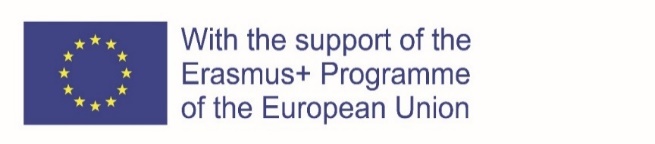 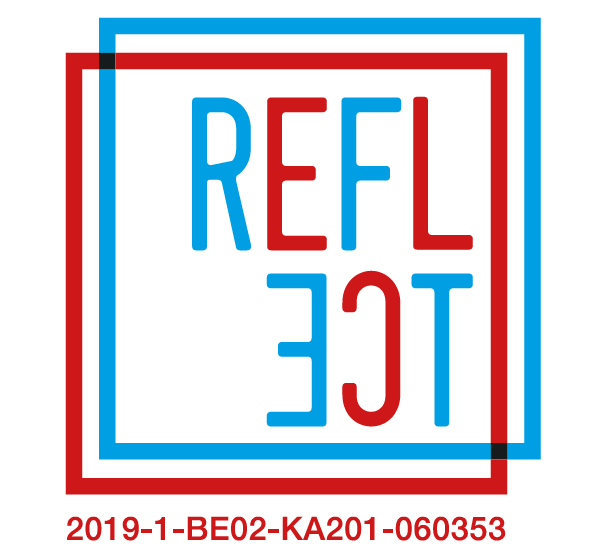 